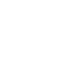 НОВООДЕСЬКА МІСЬКА РАДАМИКОЛАЇВСЬКОЇ ОБЛАСТІР І Ш Е Н Н ЯКеруючись статтею 22 Закону України «Про службу в органах місцевого самоврядування», постановами Кабінету Міністрів України від 09.03.2006 р.   № 268 «Про упорядкування структури та умов оплати праці працівників апарату органів виконавчої влади, органів прокуратури, судів, та інших органів» (із змінами і доповненнями), від 25.03.2016 р. № 229 "Про затвердження Порядку обчислення стажу державної служби", записами трудової книжки Олександра Полякова, міська радаВИРІШила:Встановити Полякову Олександру Петровичу – Новоодеському міському голові надбавку за вислугу років у розмірі 25 відсотків посадового окладу з урахуванням доплати за ранг з 26 жовтня 2021 року (стаж служби, який зараховується до стажу служби в органах місцевого самоврядування станом на 25.10.2021 складає 15 років).Контроль за виконанням даного рішення покласти на начальника відділу бухгалтерського обліку та звітності апарату виконавчого комітету Новоодеської міської ради Оксану Яркову та заступника міського голови Світлану Злу.Міський голова                                                Олександр ПОЛЯКОВ Від 29.10.2021 р. № 3м. Нова ОдесаХІV (позачергова) сесіявосьмого скликанняПро встановлення надбавки завислугу років міському головіОлександру Полякову